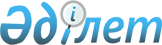 Об установлении единых ставок фиксированного налога для всех налогоплательщиков по Коксускому району на 2012-2014 годы
					
			Утративший силу
			
			
		
					Решение маслихата Коксуского района Алматинской области от 12 апреля 2012 года N 3-7. Зарегистрировано Управлением юстиции Коксуского района Департамента юстиции Алматинской области 16 мая 2012 года N 2-14-129. Утратило силу решением Коксуского районного маслихата Алматинской области от 19 декабря 2014 года № 38-2      Сноска. Утратило силу решением Коксуского районного маслихата Алматинской области от 19.12.2014 № 38-2 (вводится в действие по истечении десяти календарных дней после дня его первого официального опубликования).

      Примечание РЦПИ:

      В тексте сохранена авторская орфография и пунктуация.

      В соответствии с пунктом 2 статьи 422 Кодекса Республики Казахстан "О налогах и других обязательных платежах в бюджет" от 10 декабря 2008 года, подпункта 15) пункта 1 статьи 6 Закона Республики Казахстан "О местном государственном управлении и самоуправлении в Республике Казахстан" от 23 января 2001 года Коксуский районный маслихат РЕШИЛ:



      1. Единые ставки фиксированного налога на 2012-2014 года для всех налогоплательщиков осуществляющих деятельность на территории района установить согласно приложения.



      2. Решение Коксуского районного маслихата от 28 марта 2011 года "Об утверждении единой ставки фиксированного налога для зарегистрированных налогоплательщиков по Коксускому району" N 54-3 (зарегистрировано в департаменте Юстиции Алматинской области в реестре государственной регистрации нормативных правовых актов 5 мая 2011 года за номером 2-14-109, опубликовано в номере 19(74) районной газеты "Нұрлы Көксу" от 13 мая 2011 года) признать утратившим силу.



      3. Контроль за исполнением данного решения возложить на постоянную комиссию районного маслихата по экономическому развитию района, местному бюджету, охраны природы и вопросам сельского хозяйства (Шенгелбаев Секенбай Сейтжанович).



      4. Настоящее решение вступает в силу со дня государственной регистрации в органах юстиции и вводится в действие по истечении десяти календарных дней после дня первого официального опубликования.      Председатель сессии                        Н. Сарсекулов      Секретарь районного

      маслихата                                  А. Досымбеков      СОГЛАСОВАНО:      Начальник налогового

      управления по

      Коксускому району                          Нургалиев Канабек Досжанович

      12 апреля 2012 года

Приложение

к решению Коксуского районного

маслихата "Об установлении

единых ставок фиксированного

налога для всех налогоплательщиков

по Коксускому району на 2012-2014

годы" от 12 апреля 2012 года N 3-7 

Единые ставки фиксированного налога на 2012-2014 года для всех

налогоплательщиков осуществляющих деятельность на территории

района:
					© 2012. РГП на ПХВ «Институт законодательства и правовой информации Республики Казахстан» Министерства юстиции Республики Казахстан
				п/п NНаименование объекта

налогообложенияРазмеры базовых ставок

фиксированного налога (в месячных

расчетных показателях)1231Игровой автомат без

выигрыша, предназначенный

для проведения игры с одним

игроком12Игровой автомат без

выигрыша, предназначенный

для проведения игры с

участием более одного

игрока13Персональный компьютер,

используемый для проведения

игры14Игровая дорожка55Карт26Бильярдный стол3